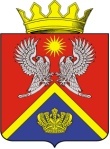 АДМИНИСТРАЦИЯ СУРОВИКИНСКОГО МУНИЦИПАЛЬНОГО РАЙОНА ВОЛГОГРАДСКОЙ ОБЛАСТИРАСПОРЯЖЕНИЕ 21.04.2020                                                                             № 46О внесении изменений в План проведения плановых проверок юридических лиц и индивидуальных предпринимателей на 2020 годВ соответствии с Федеральным законом от 06.10.2003 №131-ФЗ «Об общих принципах организации местного самоуправления в Российской Федерации», ст. 72 Земельного кодекса Российской Федерации, Федеральным законом от 26.12.2008 № 294-ФЗ «О защите прав юридических лиц и индивидуальных предпринимателей при осуществлении государственного контроля (надзора) и муниципального контроля», Постановлением Правительства РФ от 30.06.2010 N 489 «Об утверждении Правил подготовки органами государственного контроля (надзора) и органами муниципального контроля ежегодных планов проведения плановых проверок юридических лиц и индивидуальных предпринимателей», Постановлением Правительства РФ от 03.04.2020 № 438 «Об особенностях осуществления в 2020 году государственного контроля (надзора), муниципального контроля и о внесении изменений в пункт 7 Правил подготовки органами государственного контроля (надзора), муниципального контроля ежегодных планов проведения плановых проверок юридических лиц и индивидуальных предпринимателей», руководствуясь Уставом Суровикинского муниципального района Волгоградской области: 1. Внести изменения в План проведения плановых проверок юридических лиц и индивидуальных предпринимателей на 2020 год, исключив из него плановые мероприятия в отношении Муниципального казенного учреждения культуры «Искра» (ОГРН 1063458028501).2. Настоящее распоряжение вступает в силу после его подписания.3. Разместить измененный План проведения плановых проверок юридических лиц и индивидуальных предпринимателей на 2020 год на официальном сайте администрации Суровикинского муниципального района Волгоградской области в сети «Интернет» по адресу: www.surregion.ru.4. Контроль за исполнением настоящего распоряжения возложить на заместителя главы Суровикинского муниципального района Волгоградской области по сельскому хозяйству, продовольствию и природопользованию, начальника отдела по сельскому хозяйству, продовольствию и природопользованию Роганова А.Ф.Глава Суровикинскогомуниципального района                                                                  И.В. Дмитриев